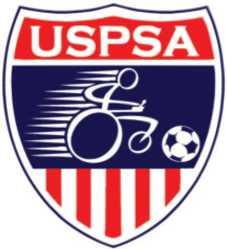 United States Power Soccer Association (USPSA) BylawsArticle I - Bylaws and ResolutionsBylaws governing the long-term activities of the USPSA may be passed or repealed at any regular meeting by a two-thirds majority of the Advisory Board present and voting.Resolutions may be passed by the Executive Board and shall be temporary in nature, given a termination date or period of effectiveness, and be in the nature of an action taken for a single purpose not expected to recur.Any constitutional provision takes precedence over any bylaw or resolution.In case of conflict between two bylaws, consideration shall be given to a bylaw that is more in keeping with the philosophy and mission of the USPSA. If immediate action is required, the President shall make a determination of interpretation and the matter shall be placed on the agenda for clarification by the Executive Board at the next meeting.Article II - DefinitionsWords will be given their commonly accepted meaning."Executive Board" shall mean the elected board members who govern the Association on a daily basis."Executive Committee" shall mean the Executive Board and the Committee Chairpersons. Committee Chairpersons are described in Article VII."Advisory Board" shall mean a body composed of a team representative from each member team of the USPSA."Association" shall include the Executive Committee and the Advisory Board."International player" is a person who is not a citizen of the United States, or who has not established legal residency in the United States."Member Team" shall be a group of at least 4 players duly accepted as members of USPSA."Player" shall mean a person who is qualified under the Constitution and Bylaws to play in games of the USPSA and is listed on a member team's roster of players."Inactive player" is a player who has been previously registered with a USPSA team but is not currently registered."Sanctioned game" is a game between two USPSA "Competitive" teams in good standing, played by current USPSA Laws of the Game (LOTG), and officiated by USPSA-registered Center referee. A sanctioned game may also be between a USPSA team in good standing with a team from another country, providing they are members in good standing with their national power soccer organization. Games would be played by current USPSA LOTG and officiated by a Center referee approved by the USPSA."Season" is defined as September 1st through May 31st. "Post-season" is defined as June 1st through August 31st."Team" shall mean a group of at least 4 players, and a coach who are organized for the purpose of playing power soccer under the rules of the USPSA."Transferring player" is a registered player or inactive player who is changing teams."Voting members" shall be those members of the Advisory Board who are authorized to vote with regard to USPSA matters. This includes all Team Representatives, and in the case of a tie, the USPSA President. The Executive Board members do not have a vote."Present" shall mean participating in a meeting physically in person, or via video conferencing, teleconferencing, or any other electronic means that may come to pass to allow for participation in the meeting electronically."Quorum" shall be met when at least 25% of the current member teams are represented at the Annual General Meeting."Verification of Submission of Document": When a deadline date is required for receipt of documents or monies from USPSA members or teams, proof of deadline shall be the postmark date on the envelope or parcel mailed. Burden of proof that documentation was sent will lie with the originator. The USPSA cannot be held responsible for correspondence it does not receive. A metered postal stamp shall not be considered valid proof of mailing."Recreational Team" shall mean a team who is not wishing to play sanctioned games but wants to receive regular updates about the sport.Article III - MembershipSection 1: Eligibility for MembershipMembership is open to anyone without bias or discrimination on the bases of race, color, age, gender, physical disability, or national origin.Section 2: Types of MembershipThere are 2 types of memberships, Competitive Team, and Recreational Team/PlayerTeam Membership is open to those power soccer teams that are based in the United States and that agree to meet the obligations of the Association. Teams must appoint a Team Representative to the USPSA Advisory Board who has full voting rights in the Association. Competitive team membership includes both Conference and Non-Conference options. Teams choosing to compete in the Conference system must meet all the requirements of the Competition SOP. Non-Conference teams choose not to compete in the Conference system however games with other Conference and Non-Conference teams will be recorded as sanctioned games and will be posted on the website with tracking of game statistics. Both categories of Competitive level teams are full members of the USPSA and are granted all the benefits of a full membership.Recreational MembershipRecreation membership is open to those teams and programs who host a program but are not interested in playing sanctioned games but are interested in receiving news and information about the sport.Programs will register their programs and players.There is no membership fee for Recreational Members.Recreation members do not have voting rights.Games do not count towards meeting Conference Cup requirements.Individuals may also register as a recreational player.Section 3: Application for MembershipA Team seeking to become a member of the Association shall complete online registration and shall accompany such registration with payment for the effective annual dues. Teams wishing to be considered for Conference Cup tournaments must meet the competition requirements outlined in the Competition SOP to be eligible. Complete registration shall include:Signed USPSA Code of Conduct form for each player and staff person on the team.A USPSA Participation Waiver Form for each player and staff person on the team.Proof of Liability Insurance.The name and contact information of their Team Representative.Payment for annual dues and Conference Cup deposit if applicableSection 4: Payment of Dues for MembersPayment of Dues - Dues are to be paid each year and are delinquent after 11:59 local time October 31.Delinquent Fees - A late fee may be assessed for any returning members registering after October 31 or team fee obligations as outlined in the Competition SOP.Section 5: Roster RequirementsEach team must have a roster of at least 4 players, at least one staff member and shall contain no more than twelve players, to be considered a Team.Notice of team's intention to add new players must be sent to the Secretary by March 1 of the current season. New players may be added after March 1 as members in order to receive benefits, but will not be eligible to compete in the Conference Cup tournament.A player wishing to transfer his/her membership to another team in the USPSA must notify the Secretary by February 1 of the current season.No player may be listed on more than one member team's roster.All International players are subject to the same rules and regulations stated in the USPSA Constitution and Bylaws.Extenuating circumstances may be brought before the Executive Board.Section 6: Conference Cup EligibilityTeams must be registered with USPSA by January 1 to be eligible for Conference Cup tournaments.All conference member teams in good standing shall be eligible to compete in Conference Cup tournaments as governed and sanctioned by USPSA and must meet requirements outlined in the Competition SOP. All member teams and players must fulfill all obligations outlined in the policy and procedures relating to competition.The Executive Board, with input from the appropriate standing or ad hoc committee, will determine the structure of the Conference Cup tournaments.Section 7: Dues and FinesAnnual dues for membership (team and individual) shall be recommended by the Executive Board and voted on by the Advisory Board.Fines and sanctions to members will be approved, adopted and announced by the Executive Board.Article IV- Player and Coach EligibilitySection 1: Player or Coach RegistrationA player or Coach, is registered as a member of a team when he/she has completed all registration requirements.Section 2: Team SplitThe dividing of an existing team into two (2) or more separate teams is considered a team split.The resulting teams must have a minimum of four (4) players each.The Secretary will be notified by the existing member's Team Representative and Head Coach of the impending team split.The decision to make the split is managed by the existing team Head Coach. The Team Representative will work in conjunction with the Head Coach to determine the teams' rosters.Only one of the teams may continue to use the team name.Both teams must have a Head Coach.Any player(s) may appeal the team split to the President. The appeal must be made within 15 days of the notification by the Secretary.The President will consult with the Chairperson of the Athletes Advisory Committee and the Chairperson of the Legislation & Bylaws Committee on all appeals.In the event of a potential conflict of interest with the President, the appeal will be moved to and decided by the Executive Board.All appeals will be resolved within 30 days of the date of appeal.Both teams created as a result of a team split must meet the criteria to be eligible for the Conference Cup tournament.The new team will be responsible for all requirements of registration.All team splits must be completed by the due date outlined in the Competition SOP to be eligible for Conference Cup Competition.Any ruling made by the president or Executive Board is final and binding.Section 3: Player TransfersA player wishing to transfer his or her membership to another team in the USPSA shall do so with approval of the President and in accordance with the Bylaws. The Secretary must be notified in writing of the player's intent to transfer prior to February 1 of the current season.Current team notification of transfer - The player's original team Head Coach and Team Representative must be notified in writing by the player of his/her intent to transfer. Failure to do this may result in the transfer being denied.All transfers must be completed by February 1st to be eligible for Conference Cup tournaments. Transferred players must adhere to the eligibility requirements.A player may request a transfer to a new or existing team.A player's request for transfer may be denied if it is determined that the approval of the transfer would be of material detriment to the existing team, competition, or the organization. The President will consult with the Chairperson of the Athletes Advisory Committee and the Chairperson of the Legislation & Bylaws Committee on all transfer requests.Protest - A team losing a player to transfer may protest to the Executive Board and request a review of the transfer petition.The protest must be filed with the Secretary within 15 days of the filing of the player transfer petition.Notice of protest will be issued to the player, the Team Representative and the Head Coaches of all teams involved by the Secretary.Protested transfers will be resolved by the Executive Board within 30 days of the protest being filed.Decisions of the Executive Board are final and binding.AppealsPlayer transfer denied by the President may be appealed to the Executive Board within 15 days of the denial.The appeal must be sent to the Secretary.Notice of appeal will be issued to the player, the Team Representative and the Head Coaches of all teams involved by the Secretary.Appeals will be resolved by the Executive Board within 30 days of the protest being filed.Decisions of the Executive Board are final and binding.USPSA will post all player transfers on the website within 15 days of approval.Section 4: Player ResidenceRosters shall not contain players whose residence and/or place of employment are more than 150 miles from the team's home city unless:The President grants an exception based on a request filed by the player and the team for which he wishes to play; orAt the time the player began to play no member team existed less than 150 miles from the player's home city and/or place of employment. If a team is later formed nearer the player, he/she has the option of registering with either team.Section 5: Player Participation NoticeIn order for all teams and all players to be made eligible for their Conference Cup tournaments, host teams must submit score sheets to the secretary within 14 days of play in order to register the games.Article V - Conference Cup TournamentsAll national member teams in good standing shall be eligible to compete in their Conference Cup tournaments as governed and sanctioned by the USPSA.All teams must meet the requirements outlined in the policy and procedures relating to competition to be eligible for Conference Cup tournaments.The Executive Board will determine structure of the tournaments, or the Executive Board may elect to assign the responsibility to an appropriate committee to make recommendations.Article VI - Duties of Officers and Team RepresentativesSection 1: Duties of OfficersPresident: The President is directly responsible to the Executive Committee and the Advisory Board for all business and operations of the USPSA. The president shall:Conduct meetings of the USPSA Advisory Board.Act as the official representative of the USPSA and oversee the continuity of the Association's goals and recommendations.Create and distribute the agenda at least one month in advance of the annual Association meeting. Oversee the creation of the agenda for regular Executive Board meetings and oversee the meeting.Oversee all committees and assist in development of job descriptions.Monitor all business operations of USPSA and delegate new issues to the appropriate officer or chair.Develop and oversee an annual operating plan to facilitate the business of the USPSA.Assist with the development and coordination of fundraising activities to insure the financial strength of USPSA.Oversee the development of teaching / support resources for teams and coaches to ensure the highest level of sportsmanship.Facilitate efforts of new and existing coaches, teams, and referees to enhance level of play.Coordinate the training, evaluation, and ranking of referees to develop and maintain consistency of the enforcement of Laws of the Game.Take emergency action as directed by the Advisory Board or Executive Board.Appoint a member, officer or committee chair to assist in alleged disciplinary violations, incidents, or loss/damage of property or other situations as warranted. Reports will be reviewed by the Executive Board.Give approval for expenditure of funds held by the Association.Review matters not covered by the Constitution, Bylaws, SOP, Rules of the Game, etc. Will consult the Executive Committee if necessary.Notify the Executive Board within one week of the reason for any emergency action and its outcome.In the absence of a Treasurer, the President shall assume those duties until one can be appointed or either a special election or a regularly scheduled election is held.Executive Vice President (EVP): The EVP will oversee the general business of the USPSA as directed by the president. The EVP will provide regular reports to the President and ensure that the policies and procedures of the Association are carried out as directed. The EVP shall:Perform duties as the President may assign.In the absence or inability of the President, perform the function of that office with the same duties and powers.Become President in the event of a vacancy in that office.Assist committees and communicate successes and issues.Deputy Vice President (DVP): The DVP will oversee the general operations of power soccer played in the United States and will work with the president to ensure the game is played with the highest standards possible. The DVP shall:Perform duties as the President may assign.Coordinate and oversee the training of power soccer players, coaches and referees.Serve on the Officials Committee.Develop teaching /support resources for teams and coaches to ensure the highest level of sportsmanship.Facilitate efforts of new and existing coaches, teams and referees to enhance level of play.Coordinate the training, evaluating and ranking of all referees to develop and maintain consistency in how the game is played.Secretary: The Secretary will be responsible for keeping the records of all meetings of the Executive Board and the Association and will distribute the minutes according to USPSA procedures. The Secretary shall:Be responsible for distributing the minutes of the annual Association meeting to the teams within 45 days of the meeting.Organize and manage a computerized database of the structure of the Association, which will include membership, function of the Executive Committee, standing committees, policy and procedures, and general business of the Association.Generate correspondence to the Executive Committee and Team Representatives and others as required.Distribute and receive the annual registration forms and register all changes in team or membership structure in online and permanent documents.Work with USPSA website manager to maintain information on the web sites to communicate pertinent information to the general population.Maintain personnel records and reports of all members of the Executive Committee and special committees as assigned by the president. All personnel records shall be held in strict confidence and reviewed only by designated members of the Advisory Board and the Executive Committee.Serve as central officer for the collection, recording and distribution of administrative forms, proceedings, correspondence, and other materials not specifically otherwise assigned.Regional Directors: The Regional Directors will:Promote and coordinate USPSA programs and team development activities within their region.Report to the Executive Board on all new teams, planned / completed clinics, and planned / completed referee trainings.Be involved with the Marketing Committee as it relates to his/her region.Coordinate and recommend website content about activities and individuals within the region.Perform duties as the President may elect.F. Treasurer: The Treasurer will manage the finances of the USPSA and keep the books according to the Bylaws. The Treasurer will keep accurate records of all income and expenditures and be able to provide reports to the President or Executive Board with reasonable notice.1. Ensure that all association funds are deposited in the general fund and held in a federally insured account.2. Administer the expenditures of all USPSA funds with the express concurrence of the President and Executive Board.3. Administer the income and expenses of the 501(c)(3) umbrella teams.4. Ensure that after each election, the bank signature information is changed as needed. 5. Arrange for the auditing of all accounts as necessary.6. Prepare or oversee the preparation of a monthly written financial report and budget report.7. Prepare or oversee the preparation of a yearly financial report, budget report, and audit report if available, and present them to the membership at the annual meeting.8. Ensure that the corporate state registration and state and federal tax forms are filed in a complete and timely manner each year. 9. Arrange for Directors and Officers Insurance for the USPSA Executive Board members.10. Monitor procurement of supplies and materials with the concurrence of the Executive Board.11. Manage the insurance policies of USPSA and its enrolled teams in a timely manner.12. Serve on the finance committee.”Section 2: Vacancies and RemovalsA. President:Upon the vacancy of the President's office, the Executive Vice-President shall assume the duties of the President and shall serve in that capacity until the earliest time when:A special election is called by the Executive Board or by a petition signed by two-thirds of the Advisory Board, orThe date an election for President would normally be held.If the Executive Vice-President is unable to assume the duties of the President, the position will remain vacant until filled by special or regular election.Other elected officers: The President shall appoint a qualified individual to assume the duties of the vacant position until either a special election or regularly scheduled election is held.Any elected official of the USPSA may be removed from office by a two-thirds majority vote of the Advisory Board at a duly called and constituted meeting of the Advisory Board, provided that at least a 30-day notice of intentions has been given in writing to the officer concerned. The officer concerned shall have the opportunity to be heard at this meeting prior to any decision being taken.An elected official may also be removed from office by a unanimous vote of the Executive Board.Section 3: Team RepresentativesQualifications: Each team participating in this Association shall elect or appoint one Team Representative to serve on the Association's Advisory Board. Team Representatives may be elected / appointed without Association oversight. Length of the term is up to the individual team. The Team Representative's name, email address, physical address, and telephone number (s) shall be filed with the Secretary, and any change in information must be filed within two weeks of the change.Duties: Team Representatives shall:Be the contact for communication from and to the USPSA.Provide information to the President for inclusion in the agenda for discussion at regularly scheduled meetings of the Advisory Board.Provide information to the Executive Committee to aid in the supervision of tournaments and other events.Represent their team's interest at board meetings or provide a proxy to do so.Vote in elections involving matters of association business, or provide proxies to do so.The Team Representative shall be a registered member of the team, a team staff member (coach or assistant, manager or assistant, trainer or assistant) or the spouse, parent/guardian, or other family member of a registered team member.An officer of the Executive Board shall not also be a team representative.Article VII - CommitteesSection 1: Standing CommitteesThe following are the standing committees of the USPSA:Athletes Advisory CommitteeDevelopment & Marketing Committee Equipment Specification Committee Finance Committee Hall of Fame Committee Information Technology Committee Legislation & Bylaws Committee Nominations & Elections Committee Officials Committee Player Classification Committee Rules CommitteeTournament Selection CommitteeThe Chairperson of each of the above committees shall be appointed by the President and shall have approval of the Executive Board. The President, at the recommendation of the Committee Chairperson, may appoint members of committees. At least one member of each committee will be an active player of the USPSA, whose name appears on a USPSA team roster.Each Chairperson shall notify the Executive Board when a member is not discharging his/her duties properly. The Executive Board shall have authority to remove, by majority vote, such member and appoint a replacement for the remainder of the term.Each committee shall consist of at least three members. Each committee may form subcommittees, which may include more members.Committees will provide regular reports to an Executive Board member who has oversight of that committee. All reports and recommendations should be sent to the overseeing member before being passed along to the Executive Board as a whole.Committee responsibilities are as follows:Athletes Advisory Committee:Shall make reports and recommendations to the Executive Board about matters affecting athletes.Shall establish a network of athletes throughout the U.S. for a wide canvassing of opinion.Development & Marketing Committee:Shall be responsible for inviting individual and corporate support.Shall develop and advise the Executive Board on the policy and strategic planning of USPSA's marketing, media, and promotion activities.Shall plan, coordinate, and promote with the respective Regional Director the USPSA program and team development activitiesShall produce educational material and plan and coordinate educational courses.Shall foster the closest possible relationship between USPSA and public or private organizations which may assist in the development of power wheelchair sportsShall recommend fundraising policies, grant opportunities and action plans to the Executive Board.Shall assist the Secretary and the web master with content and promotions of individual teams and the overall sport on the website.Equipment Specification Committee:Shall be responsible for reviewing all rules regarding the power wheelchair, foot guards, balls, goalposts, and any other standard equipment necessary for the safe playing of the game.Shall bring recommendations for improvements or change to the Executive Board.Finance Committee:Shall establish, subject to Executive Board approval, written operating policies and procedures for the appropriate management and safeguarding of funds and tangible assets. The policies and procedures shall cover, but not be limited to, such issues as fund disbursement, disposal of equipment and lost or damaged property.Shall assist the Treasurer in preparing the annual report.Shall have at least one member who is a qualified financial officer as appointed by the President.Hall of Fame Committee:Shall be responsible for maintaining the institution of the Hall of Fame.Shall propose guidelines for selection to the Hall of Fame.The Executive Board will vote for inductees into the Hall of Fame. Inductees will become voting members of the Hall of Fame Committee.Information Technology Committee:Be responsible for the registration of domain names used by the USPSA .Manage the email addresses associated with USPSA domain names used by the Executive Board, committees, and other high-ranking individuals.Design and implement the main USPSA website, Team USA website, and any other official websites that may be created.1. Maintain the websites with up-to-date information, including but not limited to news, contacts, events, and files.Manage all other official internet-related websites, groups, or services, or delegate control of such sites to appropriate personnel.Propose and implement protocols and tools to streamline and improve electronic communication and information.Assist the secretary in processing and publishing scores, membership, team, and event registration.Report on the usage of the internet-based services managed by the Information Technology Committee.Legislation & Bylaws Committee:Shall review the USPSA Constitution and Bylaws annually and recommend legislation to update or clarify issues of concern to the Executive Board in advance of the annual meetingShall review for clarity and effect all constitution and bylaws amendments submitted.Nominations & Elections Committee:Shall develop and post on the website a list of minimum requirements for the positions based on the job duties as described in the Constitution.Shall provide notice to membership of elected officers' positions up for election at the annual meeting by January 1 of each year.Shall accept nominations for elected offices from January 1 to April 1 for the offices to be elected.Shall recruit eligible candidates for officer positions up for election.Shall review all candidates and accept or reject nominations based on their qualifications to effectively perform the position for which they have been nominated.The Executive Board shall review and approve all candidates.Shall notify all candidates within 2 weeks of the closing of the application period of their acceptance or rejection. Rejection letters must include reason(s) application was rejected. In the absence of a Nominations and Elections Committee, applications will be submitted to the Secretary for review by the Executive Board.  Shall solicit and develop common questions of interest for the candidates to be answered by the candidates and post the answers on the website or direct email to the membership.All communication to the membership should be through the Secretary.Shall submit names and statements of candidates to the USPSA website at least two (2) weeks prior to the annual meeting.Shall prepare the ballot and send it to the Secretary at least 30 days prior to the annual meeting.Shall conduct elections of officers at the annual meeting.Officials Committee:May be chaired by the Supervisor of Officials.1. The Supervisor of Officials will be appointed by the President and approved by the Executive Board and serve in two-year term increments.Shall include representation by coaches, players and officials.Shall serve as a liaison between game officials and USPSA teams and players, working in concert with the President.Shall have the responsibility to oversee the following areas:Official training and development.Official certification and annual examination.Official discipline.Assist the Tournament Selection Committee in the selection and assignment of officials for Conference Cup tournaments.Maintain a database of all USPSA certified officials and their contact information.Players Classification Committee:a. Shall be responsible for developing and implementing a player classification system, including guidelines for player eligibility.Rules Committee:Shall include players, coaches and officials.Shall edit, maintain, print, distribute or make available through the USPSA website, the USPSA Laws of the Game each year no later than August 1.Shall provide law interpretations and develop casebook examples to provide clarification.Shall invite and evaluate proposed law modifications, deletions, or additions to the USPSA playing rules.Shall present all proposals for changes in the playing Laws of the Game in writing to the membership of the USPSA prior to April 1 of each year.Shall have the authority to implement any such modifications, deletions, or additions, upon the approval of the Advisory Board of the USPSA at its annual meeting.Unless otherwise specified, all modifications, deletions, or additions to the Laws of the Game become effective September 1 following adoption at the annual meeting.Tournament Selection CommitteeShall coordinate the assignment and ranking of teams to Conference Cup tournaments.Shall assign, in cooperation with the Officials Committee, officials to the Conference Cup tournaments.Will develop deadlines for bid applications and approval and all documents required for an organized approval process.Review all applications for possible host sites for Conference Cup tournaments and make recommendations to the Executive Board.Shall be responsible for reviewing and evaluating all registration packets submitted by member teams for conference cup tournaments.Shall develop guidelines for tournaments.Section 2: Additional CommitteesThe Association may establish other committees for any purpose and provide for their appointment, tenure and duties.The President may appoint ad hoc committees to serve specific terms and purposes.Article VIII - U.S. Representation in International AffairsSection 1: RepresentationThe USPSA will be represented in FIPFA by the President, the Executive Vice-President and the Chairperson of the International Competition Committee.Section 2: Equal OpportunityThe USPSA provides equal opportunity to all its membership for admission in its competitions without bias or discrimination on the basis of race, color, religion, gender, physical disability, or national origin.Article IX - AmendmentsThese bylaws may be amended at any annual meeting by a majority vote of the Team Representatives present and voting. The proposed amendment shall have been submitted in writing to the secretary of the USPSA at least 45 days prior to the annual meeting.The proposed amendment shall be sent to all members no later than 30 days prior to the annual meeting.The Executive Board may propose amendments to amendments at the time of the annual meeting without the procedural requirement provided that in each instance the proposed amendment to an amendment has been approved by a majority vote of the Executive Board and copies are distributed before or during the business session.Unless otherwise specified, all amendments shall become effective on the day following adoption at the annual meeting.